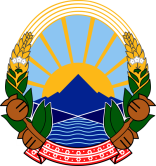 РЕПУБЛИКА МАКЕДОНИЈАМИНИСТЕРСТВО ЗА ЗЕМЈОДЕЛСТВО,ШУМАРСТВО И ВОДОСТОПАНСТВОПРЕДЛОГ НА ЗАКОНза изменување и дополнување на Законот за заштита и благосостојба на животнитеСкопје, март 2016 годинаПРЕДЛОГ ЗАКОН ЗА ИЗМЕНУВАЊЕ И ДОПОЛНУВЊЕ НА ЗАКОНОТ ЗА ЗАШТИТА И БЛАГОСОСТОЈБА НА ЖИВОТНИТЕЧлен 1ВоЗаконотзазаштита и благосостојбанаживотните („Службен весник на Република Македонија“ бр. 149/14 и 149/15) во членот 16 по ставот (3) се додаваат пет нови става (4), (5), (6), (7) и (8) кои гласат:„(4) Одгледувачите на животни кои се чуваат за научни цели, снабдувачите и корисниците од став (1) на овој член поднесуваат барање за издавање одобрение до Агенцијата.(5) Пред да го издаде одобрението од ставот (1) на овој член, Агенцијата врши увид на самото место. Агенцијата ги одобрува одгледувачите на животни кои се чуваат за научни цели, снабдувачите и корисниците од став (1) на овој член за бараните активности само доколку одгледувачите на животни кои се чуваат за научни цели, снабдувачите и корисниците докажат дека ги исполнуваатусловите од став (3) на овој член.(6) Во прилог на барањетоод став(2) на овој член одгледувачите на животни кои се чуваат за научни цели, снабдувачите и корисниците треба да ги достават следните документи:- доказ дека деловниот објект е во нивна сопственост или имаат право на користење и - тековна состојба од Централен Регистар на Република Македонија.(7) Овластеното службеното лице од Агенцијата кое ја води постапката по службена должност од надлежен јавен орган го прибавува доказотод став (6) алинеја 2 на овој член, во рок од три работни дена од денот на поднесувањето на барањето.(8) Овластено службено лице од надлежниот јавен орган е должно бараниот доказ од став (7) на овој член да го достави во рок од три работни дена од денот на приемот на барањето.“Ставот (4) станува став (9). Во ставот (5) кој станува став (10) бројот „(4)“ се заменува со бројот „(9)“.Ставовите (6) и (7) стануваат ставови (11) и (12).Во ставот (8) кој станува став (13) бројот „(4)“ се заменува со бројот „(9)“, а бројот „(7)“ се заменува со бројот „(12)“.Ставовите (9), (10), (11), (12), (13), (14) и (15) стануваат ставови (14), (15), (16), (17), (18), (19) и (20).Во ставот (16) кој станува став (21) бројот „(13)“ се заменува со бројот „(18)“.Ставовите (17) и (18) стануваат ставови (22) и (23).Во ставот (19) кој станува став (24) бројот „(18)“ се заменува со бројот „(23)“.Член 2Во членот 25 во ставот (1) зборовите „директорот на“ се бришат.Во ставот (2) зборовите „директорот на“ се бришат.Во ставот (3) во првата реченица зборовите „директорот на“ се бришат, а во втората реченица зборот „директорот“ се заменува со зборот „Агенцијата“.Во ставот (4) зборовите „директорот на Агенцијата постапил“ се заменуваат со зборовите „Агенцијата постапила“.Член 3Во членот 29 по ставот (3) се додаваат три нови става (4), (5) и (6), кои гласат:„(4) Во прилог на барањето од став (3) на овој член прифатилиштето треба да ги достави следните документи:- доказ дека деловниот објект е во негова сопственост или има право на користењеи- тековна состојба од Централен Регистар на Република Македонија.(5) Овластеното службеното лице од Агенцијата кое ја води постапката по службена должностод надлежен јавен орган гоприбавува доказотод став (4) алинеја 2 на овој член, во рок од три работни дена од денот на поднесувањето на барањето.(6) Овластено службено лице од надлежниот јавен орган е должно бараниот доказ од став (5) на овој член да го достави во рок од три работни дена од денот на приемот на барањето.“Ставовите (4), (5), (6), и (7) стануваат ставови (7). (8), (9) и (10).Член 4Во членот 30 во ставот (6) зборот „подоцна“ се заменува со зборот „порано“.Член 5Во членот 31 во ставот (3) зборовите „но не подоцна од 30 дена од денот на изолацијата“ се заменуваат со зборовите „но не порано од 30 дена сметано од денот на изолација на кучето“.Во ставот (4) зборовите „но не подоцна од 30 дена од денот на изолацијата“ се заменуваат со зборовите „но не порано од 30 дена сметано од денот на изолација на кучето“.Член 6Во членот 37 ставот (5) се менува и гласи:„(5)Ниедно физичко или правно лице нема да превезува или да се дејствува како возач или надзорник при превозот на домашни копитари, освен регистрирани копитари, домашни животни од видовите говеда, овци, кози и свињи или живина, доколку не поседуваат уверение за компетентност издаден согласно член 44 од овој закон. За време на превозот Уверението за компетентност на возачот или надзорникот задолжително треба да е присутен и треба да биде достапен за увид на барање на Агенцијата.“Член 7Во членот 41 по ставот (7) се додаваат три нови става (8), (9) и (10), кои гласат:„(8) Во прилог на барањето од став (2) на овој член операторот наконтролниот пункт треба да ги достави следните документи:- доказ дека деловниот објект е во негова сопственост или има право на користење и- тековна состојба од Централен Регистар на Република Македонија.(9) Овластеното службеното лице од Агенцијата кое ја води постапката по службена должност од надлежен јавен орган го прибавува доказотод став (8) алинеја 2 на овој член, во рок од три работни дена од денот на поднесувањето на барањето.(10) Овластено службено лице од надлежниот јавен орган е должно бараниот доказ од став (9) на овој член да го достави во рок од три работни дена од денот на приемот на барањето.“Ставовите (8) и (9) стануваат ставови (11)и (12).По ставот (10) кој станува став (13) се додава нов став (14) кој гласи:„(14) Директорот на Агенцијата ги пропишува формата и содржината на барањето од став (2) на овој член“.Член 8Во членот 42 по ставот (1) се додаваат пет нови става (2), (3), (4), (5) и (6) кои гласат:„(2) Превозникот кој не врши превоз на животни за долги патувања од став (1) на овој член поднесува барање за издавање одобрение до Агенцијата.(3) Пред да го издаде одобрението од ставот (1) на овој член, Агенцијата врши увид на самото место. Агенцијата го одобрува превозникот за бараните активности само доколку превозникот кој не врши превоз на животни за долги патувања докаже дека ги исполнува условите од став (1) на овој член.(4) Во прилог на барањето превозникот треба да ги достави следните документи:- доказ дека деловниот објект е во негова сопственост или има право на користење и- тековна состојба од Централен Регистар на Република Македонија.(5) Овластеното службеното лице од Агенцијата кое ја води постапката по службена должностод надлежен јавен орган го прибавува доказот од став (4) алинеја 2на овој член, во рок од три работни дена од денот на поднесувањето на барањето.(6) Овластено службено лице од надлежниот јавен орган е должно бараниот доказ од став (4) на овој член да го достави во рок од три работни дена од денот на приемот на барањето.“Ставот (2) станува став (7).Во ставот (3) кој станува став (8) во точката 2 во потточката а) зборот „сертификат“ се заменува со зборот „уверение“, а по потточка г) се додаваат две нови потточки д) и ѓ) кои гласат:„д) доказ дека деловниот објект е во негова сопственост или да има право на користење иѓ) тековна состојба од Централен Регистар на Република Македонија.“По ставот (8) се додаваат четири нови става (9), (10), (11) и (12) кои гласат:„(9) Превозникот кој врши превоз на животни за долги патувања од став (8) на овој член поднесува барање за издавање одобрение до Агенцијата.(10) Пред да го издаде одобрението од ставот (8) на овој член, Агенцијата врши увид на самото место. Агенцијата го одобрува превозникот за бараните активности само доколку правното или физичкото лице докаже дека ги исполнува условите од став (8) на овој член.(11) Овластеното службеното лице од Агенцијата кое ја води постапката по службена должностод надлежен јавен орган го прибавува доказот од став (8) точка 2 потточка ѓ) на овој член, во рок од три работни дена од денот на поднесувањето на барањето.(12) Овластено службено лице од надлежниот јавен орган е должно бараниот доказ од став (11) на овој член да го достави во рок од три работни дена од денот на приемот на барањето.“Во ставот (4) кој станува став (13) бројот „(3)“ се заменуваат со бројот „(8)“. Во ставот (5) кој станува став (14) бројот „(3)“ се заменуваат со бројот „(8)“. Во ставот (6) кој станува став (15) бројот „(3)“ се заменуваат со бројот „(8)“. Во ставот (7) кој станува став (16) бројот „(3)“ се заменуваат со бројот „(8)“. Во ставот (8) кој станува став (17) бројот „(3)“ се заменуваат со бројот „(8)“. Во ставот (9) кој станува став (18) бројот „(3)“ се заменуваат со бројот „(8)“. Ставовите (10) и (11) стануваат ставови (19) и (20).Член 9Членот 43 се брише. Член 10Во насловот на член 44 зборот „сертификат“ се заменува со зборот „уверение“.Во ставот (2) зборот „сертификат“ се заменува со зборовите „уверение“, а зборовите „и успешно поминале обука“ се заменуваат со зборовите „обука и положиле испит“, а бројот „(7)“ се заменува со бројот „(11)“.Во ставот (3) по зборот „член“ се додаваат зборовите „и издавањето на уверение за компетентност за положен испит од став (2) на овој член“.Ставот (4) се менува и гласи:„(4) За да бидат овластени субјектите од став (3) на овој член поднесуваат барање до Агенцијата за вршење на обука и спроведување на испитот од ставовите (1) и (2) на овој член.“По ставот (4) се додаваат шест нови става (5), (6), (7), (8), (9) и (10) кои гласат:„(5) Во прилог на барањето од став (4) на овој член субјектот од став (3) на овој член треба да ги достави следните документи:- доказ дека деловниот објект е во негова сопственост или има право на користење, -  тековна состојба од Централен Регистар на Република Македонија и-доказ дека ги исполнуваат условите утврдени во прописот од став (11) на овој член во однос на стручноста на персоналот, просториите, опремата која треба да ја поседуваат и начинот за спроведување на обуката и испитот.(6) Пред да го издаде овластувањето од ставот (4) на овој член, Агенцијата врши увид на самото место. Агенцијата го одобрува субјектот за бараните активности само доколку субјектот докаже дека ги исполнува условите од став (11) на овој член.(7) Овластеното службеното лице од Агенцијата кое ја води постапката по службена должност од надлежен јавен орган го прибавува доказот од став (5) алинеја 2 на овој член, во рок од три работни дена од денот на поднесувањето на барањето.(8) Овластено службено лице од надлежниот јавен орган е должно бараниот доказ од став (7) на овој член да го достави во рок од три работни дена од денот на приемот на барањето.(9) Агенцијата по приемот на барањето во рок од 30 дена донесува решение за одобрување на барањето, односно одбивање на барањето.(10) Против решението за одбивање на барањето, подносителот на барањето има право да поднесе жалба во рок од 15 дена од денот на приемот на решението од ставот (9) на овој член до Државната комисија за одлучување во управна постапка и работни односи во втор степен.“Во ставот(5) кој станува став (11) зборовите „од став (1) и „од став (2) на овој член“ бришат.Ставот (6) станувастав (12).Во ставот (7) кој станува став (13) зборот „сертификат“ се заменува со зборот „уверение“.По ставот (13) се додава нов став (14) кој гласи:„(14) Трошоците за овластување на субјектите од став (3) на овој член се на товар на субјектите од став (3) на овој член, а трошоците за обуките, полагањето на испит и издавањето на уверение за компетентност за положен испит се на товар на лицата од ставовите (1) и (2) на овој член, а се утврдуваат со прописот од член 54 став (2) на овој закон.“Член 11Во членот 45 по ставот (5) се додаваат четири нови става (6), (7), (8)и (9)кои гласат:„(6) Операторот на превозно средство кое се користат за долги патувања од став (1) на овој член поднесува барање за издавање сертификат за превозно средство до Агенцијата.(7) Пред да го издаде сертификатот од ставот (1) на овој член, Агенцијата врши увид на самото место. Агенцијата го одобрува превозното средство ако операторот докаже дека ги исполнува условите од став (1) на овој член.(8) Во прилог на барањето операторот од став (1) на овој член треба да достави доказ за сопственост или доказ за право на користење на превозното средство.(9) Директорот на Агенцијата ги пропишува формата и содржината на барањето од став (1) на овој член“.Член 12Во членот 50 по ставот (5) се додаваат шест нови става (6), (7), (8), (9), (10) и (11) кои гласат:„(6) Пред да го издаде одобрението од ставот (4) на овој член, Агенцијата врши увид на самото место. Агенцијата го одобрува субјектот од став (3) на овој член за бараните активности само доколку субјектот ги исполнува условите од став (5) на овој член.(7) Во прилог на барањето субјектот од став (3) на овој член треба да ги достави следните документи:- доказ дека деловниот објект е во негова сопственост или да има право на користење и- тековна состојба од Централен Регистар на Република Македонија.(8) Овластеното службеното лице од Агенцијата кое ја води постапката по службена должност од надлежен јавен орган го прибавува доказот од став (7) алинеја 2 на овој член, во рок од три работни дена од денот на поднесувањето на барањето.(9) Овластено службено лице од надлежниот јавен орган е должно бараниот доказ од став (8) на овој член да го достави во рок од три работни дена од денот на приемот на барањето.(10) Агенцијата по приемот на барањето во рок од 30 дена донесува решение за одобрување на барањето, односно одбивање на барањето.(11) Против решението за одбивање на барањето, подносителот на барањето има право да поднесе жалба во рок од 15 дена од денот на приемот на решението од ставот (10) на овој член до Државната комисија за одлучување во управна постапка и работни односи во втор степен.““Ставовите (6),(7), (8), (9) и (10) стануваат ставови (12), (13), (14), (15) и (16).Член 13Во членот 59 став (1) во точката 2) зборот „сертификат“ се заменува со зборот „уверение“.Член 14Во членот 65 став (1) во точката 1) бројот „(12)“се заменува со бројот „(17)“.Воточката 2) бројот „(13)“се заменува со бројот „(18)“.Во точката 13) бројот „(5)“се заменува со бројот „(10)“.Во точката 14) бројот „(6)“се заменува со бројот „(11)“.Во точката 15) бројот „(7)“се заменува со бројот „(12)“.Во точката 16) бројот „(8)“се заменува со бројот „(13)“.Во точката 17) бројот „(9)“се заменува со бројот „(14)“.Во точката 18) бројот „(10)“се заменува со бројот „(15)“.Во точката 19) бројот „(11)“се заменува со бројот „(16)“.Член 15Во членот 66 став (1) во точката 10) бројот „(4)“се заменува со бројот „(9)“, бројот „(7)“се заменува со бројот „(12)“, бројот „(8)“се заменува со бројот „(13)“, а бројот „(17)“се заменува со бројот „(22)“. Во точката 22) бројот „(4)“ се заменува со бројот „(7)“.Член 16По членот 67 се додава нов член 67-а, кој гласи:„Член 67-а(1) Глоба во износ од 25 до 50 евра во денарска противвредност ќе му се изрече за прекршок на овластено службено лице од Агенцијата ако не ги побара доказите по службена должност во рокот утврден во членовите 16 став (7), 29 став (5),41 став (9), 42 став (5),44 став (7) и 50 став (12)од овој закон.(2) Глоба во износ од 25 до 50 евра во денарска противвредност ќе му се изрече за прекршокна овластеното службено лице од надлежниот јавен орган од кој се побарани доказите ако не ги достави бараните докази во рокот утврден во членовите16 став( 8), 29 став (6), 41 став (10), 42 став (6)44 став (8) и 50 став (13) од овој закон.“(3)Глоба во износ од 25 до 50 евра во денарска противвредност ќе му се изрече за прекршокна овластеното службено лице од Агенцијата ако не реши по барањето во рокот утврден во членовите44 став (9) и 50 став (10)од овој закон.(4) За прекршоците од ставовите (1),(2) и (3) на овој член прекршочна постапка води и прекршочна санкција изрекува надлежен суд.“Член 17Подзаконските акти утврдени со овој закон ќе се донесат во рок од една година од денот на влегувањето во сила на овој закон.Член 18Започнатите постапки до денот на отпочнување на примената на овој закон ќе завршат согласно законот по кој биле започнати.Член 19Одредбите од членовите 1, 2, 3, 7, 8,9 ,10,11, 12, 13 ,14, 15и 16 од овој закон ќе отпочнат да се применуваат со отпочнувањето на примената на Законот за општата управна постапка, согласно член 141 од Законот за општата управна постапка („Службен Весник на Република Македонија“ бр.124/15).Член20Овој закон влегува во сила осмиот ден од денот на објавувањето во „Службен весник на Република Македонија”.